夏邑县中峰乡举办党纪学习教育读书班为切实开展好党纪学习教育工作，充分发挥党员领导干部在党纪学习教育中的示范带头作用。4月25日，夏邑县中峰乡举办党纪学习教育读书班，乡领导班子成员、机关全体党员、乡直部门负责人、村支部书记共计120余人参加。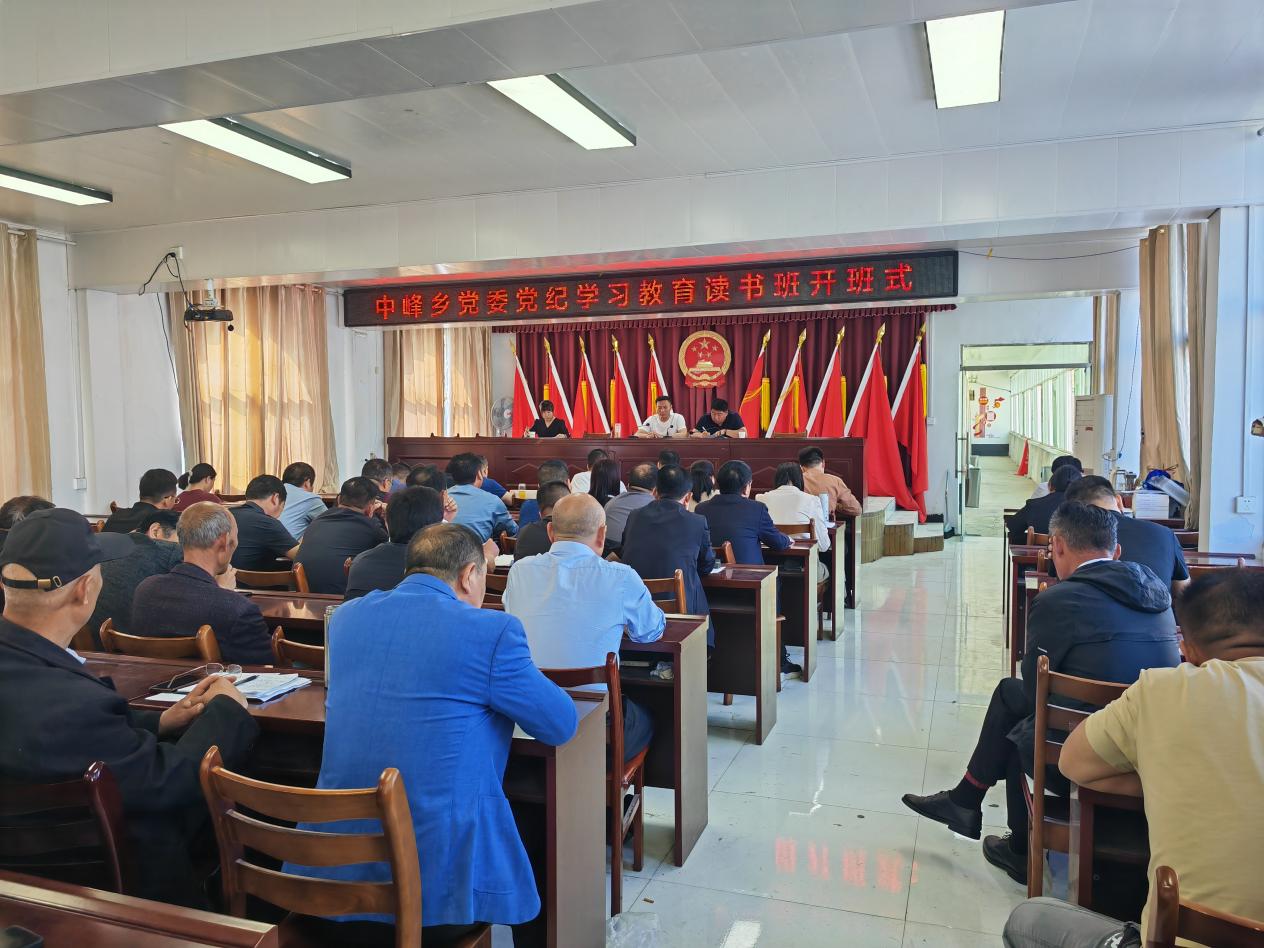 在读书班上，党委书记王楠带领大家认真学习了新修订的《中国共产党纪律处分条例》，通过学原文、作解读，使大家对《条例》有了深刻理解，进一步提高了思想认识。为引导党员干部正确认清形势，自觉加强党性锻炼，王楠以学习《条例》为主题，结合当前重点工作，为全体党员干部上了一堂生动的纪律党课。会议指出，举办这次读书班，是贯彻落实党中央决策部署，加强党的纪律建设、推动全面从严治党向纵深发展的重要举措，是提高《中国共产党纪律处分条例》学习效果，全面掌握《中国共产党纪律处分条例》内容和精神实质的现实需要，也是全面加强党的纪律建设，督促各位党员领导干部搞清楚党的纪律规矩是什么、能干什么和不能干什么的必然要求。会议强调，要周密组织实施，高质量完成党纪学习教育各项任务。各党支部要加强组织领导，明确责任分工，确保学习教育有序开展。领导干部要带头学习、带头遵守党的纪律，为党员干部树立良好榜样。广大党员要坚持逐章逐条学、融会贯通学、联系实际学，坚持边学习、边对照、边检视、边整改，全面准确地理解和把握具体要求，真正做到学懂记牢，确保学习教育不走形式、不走过场，不断推动学习教育走深走实。